Course:Course:Diseases and pests of fruits and grapevineDiseases and pests of fruits and grapevineDiseases and pests of fruits and grapevineDiseases and pests of fruits and grapevineDiseases and pests of fruits and grapevineDiseases and pests of fruits and grapevineDiseases and pests of fruits and grapevineDiseases and pests of fruits and grapevineDiseases and pests of fruits and grapevineCourse id: 3OVV5O19Course id: 3OVV5O19Diseases and pests of fruits and grapevineDiseases and pests of fruits and grapevineDiseases and pests of fruits and grapevineDiseases and pests of fruits and grapevineDiseases and pests of fruits and grapevineDiseases and pests of fruits and grapevineDiseases and pests of fruits and grapevineDiseases and pests of fruits and grapevineDiseases and pests of fruits and grapevineNumber of ECTS: 5Number of ECTS: 5Diseases and pests of fruits and grapevineDiseases and pests of fruits and grapevineDiseases and pests of fruits and grapevineDiseases and pests of fruits and grapevineDiseases and pests of fruits and grapevineDiseases and pests of fruits and grapevineDiseases and pests of fruits and grapevineDiseases and pests of fruits and grapevineDiseases and pests of fruits and grapevineTeacher:Teacher:Jelica S. Balaž                     Mila S. GrahovacRadmila S. Almaši              Aleksandra M. PopovićJelica S. Balaž                     Mila S. GrahovacRadmila S. Almaši              Aleksandra M. PopovićJelica S. Balaž                     Mila S. GrahovacRadmila S. Almaši              Aleksandra M. PopovićJelica S. Balaž                     Mila S. GrahovacRadmila S. Almaši              Aleksandra M. PopovićJelica S. Balaž                     Mila S. GrahovacRadmila S. Almaši              Aleksandra M. PopovićJelica S. Balaž                     Mila S. GrahovacRadmila S. Almaši              Aleksandra M. PopovićJelica S. Balaž                     Mila S. GrahovacRadmila S. Almaši              Aleksandra M. PopovićJelica S. Balaž                     Mila S. GrahovacRadmila S. Almaši              Aleksandra M. PopovićJelica S. Balaž                     Mila S. GrahovacRadmila S. Almaši              Aleksandra M. PopovićCourse statusCourse statusMandatoryMandatoryMandatoryMandatoryMandatoryMandatoryMandatoryMandatoryMandatoryNumber of active teaching classes (weekly)Number of active teaching classes (weekly)Number of active teaching classes (weekly)Number of active teaching classes (weekly)Number of active teaching classes (weekly)Number of active teaching classes (weekly)Number of active teaching classes (weekly)Number of active teaching classes (weekly)Number of active teaching classes (weekly)Number of active teaching classes (weekly)Number of active teaching classes (weekly)Lectures: 4x15=60Lectures: 4x15=60Practical classes: 2x15=30Practical classes: 2x15=30Practical classes: 2x15=30Other teaching types:Other teaching types:Study research work:Study research work:Other classes:Other classes:Precondition coursesPrecondition coursesPassed colloquium; certified practical classes attendance Passed colloquium; certified practical classes attendance Passed colloquium; certified practical classes attendance Passed colloquium; certified practical classes attendance Passed colloquium; certified practical classes attendance Passed colloquium; certified practical classes attendance Passed colloquium; certified practical classes attendance Passed colloquium; certified practical classes attendance Passed colloquium; certified practical classes attendance Educational goalAcquiring basic knowledge on diseases and pests, as well as their control in fruit and grapevine production.Educational goalAcquiring basic knowledge on diseases and pests, as well as their control in fruit and grapevine production.Educational goalAcquiring basic knowledge on diseases and pests, as well as their control in fruit and grapevine production.Educational goalAcquiring basic knowledge on diseases and pests, as well as their control in fruit and grapevine production.Educational goalAcquiring basic knowledge on diseases and pests, as well as their control in fruit and grapevine production.Educational goalAcquiring basic knowledge on diseases and pests, as well as their control in fruit and grapevine production.Educational goalAcquiring basic knowledge on diseases and pests, as well as their control in fruit and grapevine production.Educational goalAcquiring basic knowledge on diseases and pests, as well as their control in fruit and grapevine production.Educational goalAcquiring basic knowledge on diseases and pests, as well as their control in fruit and grapevine production.Educational goalAcquiring basic knowledge on diseases and pests, as well as their control in fruit and grapevine production.Educational goalAcquiring basic knowledge on diseases and pests, as well as their control in fruit and grapevine production.Educational outcomesThe acquired knowledge presents the basis for disease diagnosis/detection of pest presence, application and management of plant protection measures in fruit and grapevine production with an aim to reduce losses and use of chemical control products.Educational outcomesThe acquired knowledge presents the basis for disease diagnosis/detection of pest presence, application and management of plant protection measures in fruit and grapevine production with an aim to reduce losses and use of chemical control products.Educational outcomesThe acquired knowledge presents the basis for disease diagnosis/detection of pest presence, application and management of plant protection measures in fruit and grapevine production with an aim to reduce losses and use of chemical control products.Educational outcomesThe acquired knowledge presents the basis for disease diagnosis/detection of pest presence, application and management of plant protection measures in fruit and grapevine production with an aim to reduce losses and use of chemical control products.Educational outcomesThe acquired knowledge presents the basis for disease diagnosis/detection of pest presence, application and management of plant protection measures in fruit and grapevine production with an aim to reduce losses and use of chemical control products.Educational outcomesThe acquired knowledge presents the basis for disease diagnosis/detection of pest presence, application and management of plant protection measures in fruit and grapevine production with an aim to reduce losses and use of chemical control products.Educational outcomesThe acquired knowledge presents the basis for disease diagnosis/detection of pest presence, application and management of plant protection measures in fruit and grapevine production with an aim to reduce losses and use of chemical control products.Educational outcomesThe acquired knowledge presents the basis for disease diagnosis/detection of pest presence, application and management of plant protection measures in fruit and grapevine production with an aim to reduce losses and use of chemical control products.Educational outcomesThe acquired knowledge presents the basis for disease diagnosis/detection of pest presence, application and management of plant protection measures in fruit and grapevine production with an aim to reduce losses and use of chemical control products.Educational outcomesThe acquired knowledge presents the basis for disease diagnosis/detection of pest presence, application and management of plant protection measures in fruit and grapevine production with an aim to reduce losses and use of chemical control products.Educational outcomesThe acquired knowledge presents the basis for disease diagnosis/detection of pest presence, application and management of plant protection measures in fruit and grapevine production with an aim to reduce losses and use of chemical control products.Course contentLectures: General section: Significance  of plant diseases and pests in fruit and grapevine production. Disease causal agents (basic characteristics of phytopathogenic fungi, bacteria, viruses and phytoplasmas).Specific section: economically the most important diseases and pests of pome, stone, small fruits, nuts and grapevine (economic significance, distribution, symptoms, morphological characteristics and biology, epidemiology and control measures).Practical classes: economically the most significant diseases and pests of pome, stone, small fruits, nuts and grapevine (symptoms, morphological characteristics and biology, phytopathogenic fungi – isolation and cultural characteristics, microscopic inspection of vegetative and reproductiove structures; phytopathogenic bacteria – isolation and cultural characteristics; viruses: isolation/inoculation).Course contentLectures: General section: Significance  of plant diseases and pests in fruit and grapevine production. Disease causal agents (basic characteristics of phytopathogenic fungi, bacteria, viruses and phytoplasmas).Specific section: economically the most important diseases and pests of pome, stone, small fruits, nuts and grapevine (economic significance, distribution, symptoms, morphological characteristics and biology, epidemiology and control measures).Practical classes: economically the most significant diseases and pests of pome, stone, small fruits, nuts and grapevine (symptoms, morphological characteristics and biology, phytopathogenic fungi – isolation and cultural characteristics, microscopic inspection of vegetative and reproductiove structures; phytopathogenic bacteria – isolation and cultural characteristics; viruses: isolation/inoculation).Course contentLectures: General section: Significance  of plant diseases and pests in fruit and grapevine production. Disease causal agents (basic characteristics of phytopathogenic fungi, bacteria, viruses and phytoplasmas).Specific section: economically the most important diseases and pests of pome, stone, small fruits, nuts and grapevine (economic significance, distribution, symptoms, morphological characteristics and biology, epidemiology and control measures).Practical classes: economically the most significant diseases and pests of pome, stone, small fruits, nuts and grapevine (symptoms, morphological characteristics and biology, phytopathogenic fungi – isolation and cultural characteristics, microscopic inspection of vegetative and reproductiove structures; phytopathogenic bacteria – isolation and cultural characteristics; viruses: isolation/inoculation).Course contentLectures: General section: Significance  of plant diseases and pests in fruit and grapevine production. Disease causal agents (basic characteristics of phytopathogenic fungi, bacteria, viruses and phytoplasmas).Specific section: economically the most important diseases and pests of pome, stone, small fruits, nuts and grapevine (economic significance, distribution, symptoms, morphological characteristics and biology, epidemiology and control measures).Practical classes: economically the most significant diseases and pests of pome, stone, small fruits, nuts and grapevine (symptoms, morphological characteristics and biology, phytopathogenic fungi – isolation and cultural characteristics, microscopic inspection of vegetative and reproductiove structures; phytopathogenic bacteria – isolation and cultural characteristics; viruses: isolation/inoculation).Course contentLectures: General section: Significance  of plant diseases and pests in fruit and grapevine production. Disease causal agents (basic characteristics of phytopathogenic fungi, bacteria, viruses and phytoplasmas).Specific section: economically the most important diseases and pests of pome, stone, small fruits, nuts and grapevine (economic significance, distribution, symptoms, morphological characteristics and biology, epidemiology and control measures).Practical classes: economically the most significant diseases and pests of pome, stone, small fruits, nuts and grapevine (symptoms, morphological characteristics and biology, phytopathogenic fungi – isolation and cultural characteristics, microscopic inspection of vegetative and reproductiove structures; phytopathogenic bacteria – isolation and cultural characteristics; viruses: isolation/inoculation).Course contentLectures: General section: Significance  of plant diseases and pests in fruit and grapevine production. Disease causal agents (basic characteristics of phytopathogenic fungi, bacteria, viruses and phytoplasmas).Specific section: economically the most important diseases and pests of pome, stone, small fruits, nuts and grapevine (economic significance, distribution, symptoms, morphological characteristics and biology, epidemiology and control measures).Practical classes: economically the most significant diseases and pests of pome, stone, small fruits, nuts and grapevine (symptoms, morphological characteristics and biology, phytopathogenic fungi – isolation and cultural characteristics, microscopic inspection of vegetative and reproductiove structures; phytopathogenic bacteria – isolation and cultural characteristics; viruses: isolation/inoculation).Course contentLectures: General section: Significance  of plant diseases and pests in fruit and grapevine production. Disease causal agents (basic characteristics of phytopathogenic fungi, bacteria, viruses and phytoplasmas).Specific section: economically the most important diseases and pests of pome, stone, small fruits, nuts and grapevine (economic significance, distribution, symptoms, morphological characteristics and biology, epidemiology and control measures).Practical classes: economically the most significant diseases and pests of pome, stone, small fruits, nuts and grapevine (symptoms, morphological characteristics and biology, phytopathogenic fungi – isolation and cultural characteristics, microscopic inspection of vegetative and reproductiove structures; phytopathogenic bacteria – isolation and cultural characteristics; viruses: isolation/inoculation).Course contentLectures: General section: Significance  of plant diseases and pests in fruit and grapevine production. Disease causal agents (basic characteristics of phytopathogenic fungi, bacteria, viruses and phytoplasmas).Specific section: economically the most important diseases and pests of pome, stone, small fruits, nuts and grapevine (economic significance, distribution, symptoms, morphological characteristics and biology, epidemiology and control measures).Practical classes: economically the most significant diseases and pests of pome, stone, small fruits, nuts and grapevine (symptoms, morphological characteristics and biology, phytopathogenic fungi – isolation and cultural characteristics, microscopic inspection of vegetative and reproductiove structures; phytopathogenic bacteria – isolation and cultural characteristics; viruses: isolation/inoculation).Course contentLectures: General section: Significance  of plant diseases and pests in fruit and grapevine production. Disease causal agents (basic characteristics of phytopathogenic fungi, bacteria, viruses and phytoplasmas).Specific section: economically the most important diseases and pests of pome, stone, small fruits, nuts and grapevine (economic significance, distribution, symptoms, morphological characteristics and biology, epidemiology and control measures).Practical classes: economically the most significant diseases and pests of pome, stone, small fruits, nuts and grapevine (symptoms, morphological characteristics and biology, phytopathogenic fungi – isolation and cultural characteristics, microscopic inspection of vegetative and reproductiove structures; phytopathogenic bacteria – isolation and cultural characteristics; viruses: isolation/inoculation).Course contentLectures: General section: Significance  of plant diseases and pests in fruit and grapevine production. Disease causal agents (basic characteristics of phytopathogenic fungi, bacteria, viruses and phytoplasmas).Specific section: economically the most important diseases and pests of pome, stone, small fruits, nuts and grapevine (economic significance, distribution, symptoms, morphological characteristics and biology, epidemiology and control measures).Practical classes: economically the most significant diseases and pests of pome, stone, small fruits, nuts and grapevine (symptoms, morphological characteristics and biology, phytopathogenic fungi – isolation and cultural characteristics, microscopic inspection of vegetative and reproductiove structures; phytopathogenic bacteria – isolation and cultural characteristics; viruses: isolation/inoculation).Course contentLectures: General section: Significance  of plant diseases and pests in fruit and grapevine production. Disease causal agents (basic characteristics of phytopathogenic fungi, bacteria, viruses and phytoplasmas).Specific section: economically the most important diseases and pests of pome, stone, small fruits, nuts and grapevine (economic significance, distribution, symptoms, morphological characteristics and biology, epidemiology and control measures).Practical classes: economically the most significant diseases and pests of pome, stone, small fruits, nuts and grapevine (symptoms, morphological characteristics and biology, phytopathogenic fungi – isolation and cultural characteristics, microscopic inspection of vegetative and reproductiove structures; phytopathogenic bacteria – isolation and cultural characteristics; viruses: isolation/inoculation).Teaching methodsLectures, Practical classes, Consultations, Research workTeaching methodsLectures, Practical classes, Consultations, Research workTeaching methodsLectures, Practical classes, Consultations, Research workTeaching methodsLectures, Practical classes, Consultations, Research workTeaching methodsLectures, Practical classes, Consultations, Research workTeaching methodsLectures, Practical classes, Consultations, Research workTeaching methodsLectures, Practical classes, Consultations, Research workTeaching methodsLectures, Practical classes, Consultations, Research workTeaching methodsLectures, Practical classes, Consultations, Research workTeaching methodsLectures, Practical classes, Consultations, Research workTeaching methodsLectures, Practical classes, Consultations, Research workKnowledge evaluation (maximum 100 points)Knowledge evaluation (maximum 100 points)Knowledge evaluation (maximum 100 points)Knowledge evaluation (maximum 100 points)Knowledge evaluation (maximum 100 points)Knowledge evaluation (maximum 100 points)Knowledge evaluation (maximum 100 points)Knowledge evaluation (maximum 100 points)Knowledge evaluation (maximum 100 points)Knowledge evaluation (maximum 100 points)Knowledge evaluation (maximum 100 points)Pre-examination obligationsPre-examination obligationsPre-examination obligationsMandatoryPointsPointsFinal exam (izabrati)Final exam (izabrati)MandatoryMandatoryPointsActivity during lecturesActivity during lecturesActivity during lecturesYesUp to 5Up to 5Oral examOral examYesYes50Test regarding material from lecturesTest regarding material from lecturesTest regarding material from lecturesYesUp to 20Up to 20Practical classes attendancePractical classes attendancePractical classes attendanceYesUp to 5Up to 5Test regarding material from practical classes (colloquium)Test regarding material from practical classes (colloquium)Test regarding material from practical classes (colloquium)YesUp to 20Up to 20Literature Literature Literature Literature Literature Literature Literature Literature Literature Literature Literature Ord.AuthorAuthorTitleTitleTitlePublisherPublisherPublisherPublisherYearDelibašić G., Babović M.Delibašić G., Babović M.Opšta fitopatologija - praktikumOpšta fitopatologija - praktikumOpšta fitopatologija - praktikumUniversity of Belgrade, Faculty of AgricultureUniversity of Belgrade, Faculty of AgricultureUniversity of Belgrade, Faculty of AgricultureUniversity of Belgrade, Faculty of Agriculture2006Ivanović, M., Ivanović D.Ivanović, M., Ivanović D.Bolesti voćaka i vinove loze i njihovo suzbijanjeBolesti voćaka i vinove loze i njihovo suzbijanjeBolesti voćaka i vinove loze i njihovo suzbijanjeUniversity of Belgrade, Faculty of AgricultureUniversity of Belgrade, Faculty of AgricultureUniversity of Belgrade, Faculty of AgricultureUniversity of Belgrade, Faculty of Agriculture2005Almaši R., Injac M., Almaši Š.Almaši R., Injac M., Almaši Š.Štetni i korisni organizmi jabučastih voćakaŠtetni i korisni organizmi jabučastih voćakaŠtetni i korisni organizmi jabučastih voćakaAleks print, Novi SadAleks print, Novi SadAleks print, Novi SadAleks print, Novi Sad2004Tanasijević N., Simova-Tošić, D.Tanasijević N., Simova-Tošić, D.Posebna entomologijaPosebna entomologijaPosebna entomologijaNaučna knjiga, BeogradNaučna knjiga, BeogradNaučna knjiga, BeogradNaučna knjiga, Beograd1987Group of authorsGroup of authorsŠtetočine u biljnoj proizvodnji prvi i drugi deoŠtetočine u biljnoj proizvodnji prvi i drugi deoŠtetočine u biljnoj proizvodnji prvi i drugi deoUniversity of Novi Sad, Faculty of AgricultureUniversity of Novi Sad, Faculty of AgricultureUniversity of Novi Sad, Faculty of AgricultureUniversity of Novi Sad, Faculty of Agriculture1967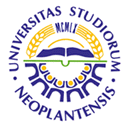 UNIVERSITY OF NOVI SADFACULTY OF AGRICULTURE 21000 NOVI SAD, TRG DOSITEJA OBRADOVIĆA 8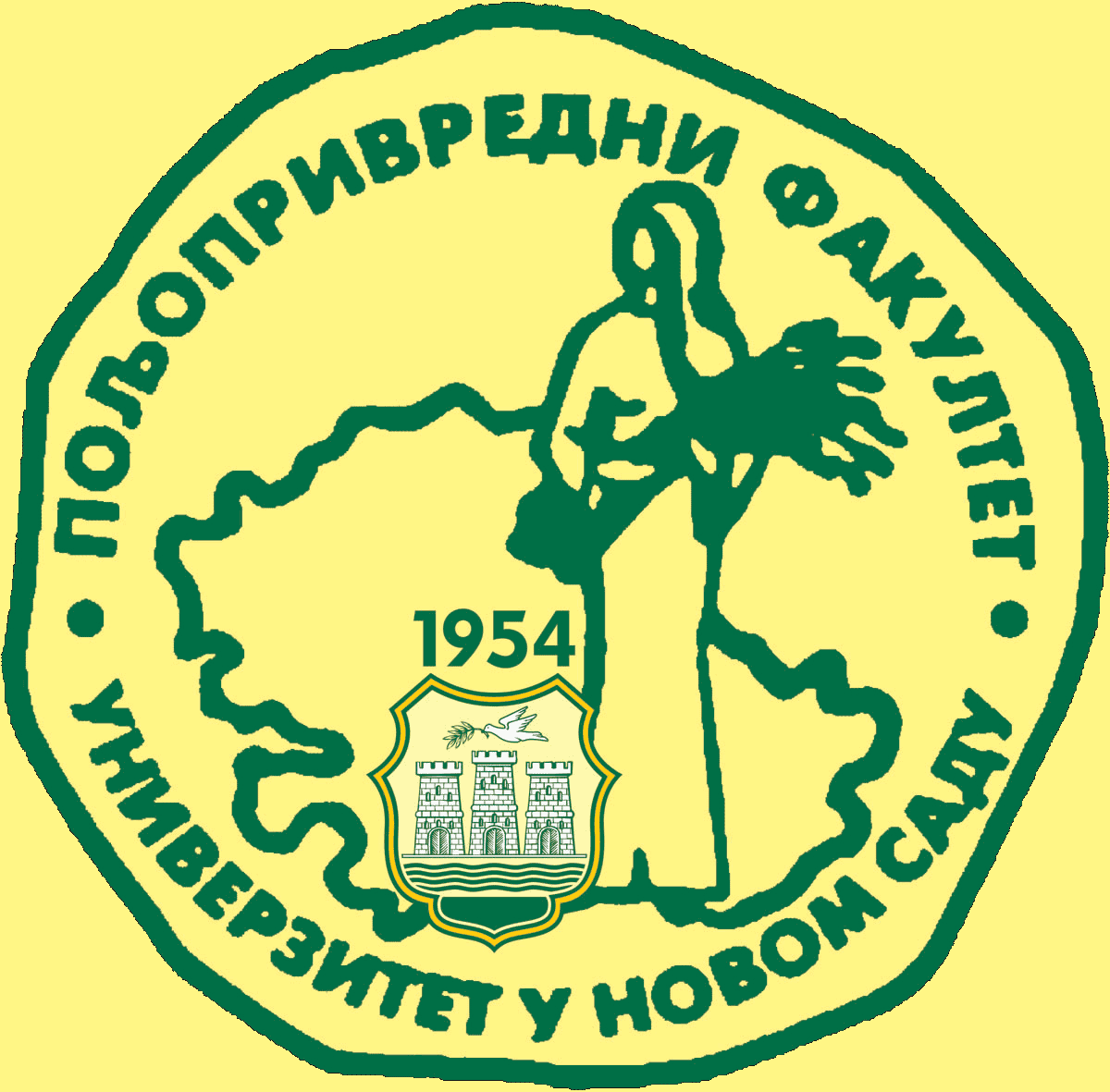 Study Programme AccreditationBACHELOR STUDIES OF FRUIT AND GRAPEVINE PRODUCTIONTable 5.2 Course specificationTable 5.2 Course specificationTable 5.2 Course specification